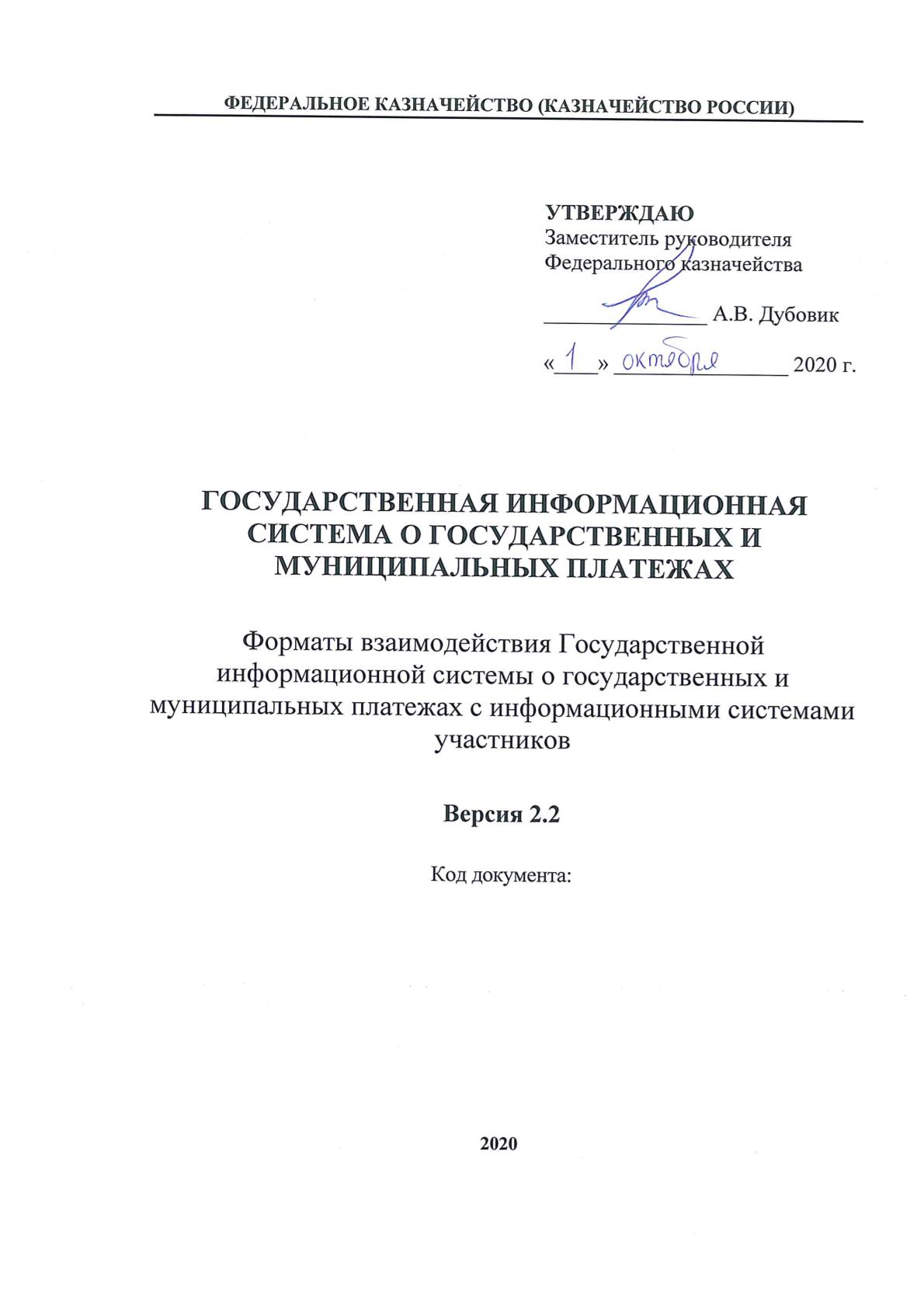 ФЕДЕРАЛЬНОЕ КАЗНАЧЕЙСТВО (КАЗНАЧЕЙСТВО РОССИИ)УТВЕРЖДЕНГОСУДАРСТВЕННАЯ ИНФОРМАЦИОННАЯ СИСТЕМА О ГОСУДАРСТВЕННЫХ И МУНИЦИПАЛЬНЫХ ПЛАТЕЖАХФорматы взаимодействия Государственной информационной системы о государственных и муниципальных платежах с информационными системами участниковЛист утвержденияКод документа: Листов: 492020АннотацияДокумент «Форматы взаимодействия с информационными системами участников» содержит описание форматов и способа информационного взаимодействия информационных систем участников с Государственной информационной системой о государственных и муниципальных платежах (далее - ГИС ГМП) в целях предоставления и получения информации, необходимой для уплаты денежных средств, и информации об уплате денежных средств, а именно:описание информации, передаваемой и получаемой участниками при информационном взаимодействии с ГИС ГМП; условия предоставления информации в ГИС ГМП;процедуры предоставления и получения информации;требования к формированию идентификаторов, используемых при предоставлении и получении информации.СодержаниеЛист регистрации изменений	61 Общие положения	101.1 Назначение	101.2 Информация о версии форматов взаимодействия	101.3 Список принятых сокращений	101.4 Термины и определения	112 Информация, предоставляемая и получаемая участниками, при информационном взаимодействии с ГИС ГМП	132.1 Информация, необходимая для уплаты	132.2 Информация об уплате	132.3 Информация о возврате средств плательщику	142.4 Информация о результатах квитирования	152.4.1 Квитирование	152.4.2 Дополнительные сведения в составе информации о результатах квитирования	193 Условия предоставления информации	213.1 Условия направления извещения о начислении	213.2 Условия формирования и направления извещения о приеме к исполнению распоряжения	214 Процедуры предоставления и получения информации	234.1 Общий порядок предоставления и получения информации	234.2 Перечень Видов сведений ГИС ГМП в СМЭВ	234.3 Требования к структуре сообщений	254.4 Требования к формированию ЭП	264.5 Предоставление участниками информации, необходимой для уплаты денежных средств	264.5.1 Особенности предоставления информации и уточнения ранее предоставленной информации	274.6 Предоставление участниками информации об уплате денежных средств	284.6.1 Особенности предоставления информации и уточнения ранее предоставленной информации	284.7 Предоставление участниками информации о возвратах	304.7.1 Особенности предоставления информации и уточнения ранее предоставленной информации	304.8 Получение участниками из ГИС ГМП информации, необходимой для уплаты денежных средств	314.8.1 Доступные типы запросов по Виду сведений	324.9 Получение участниками из ГИС ГМП информации об уплате денежных средств	334.9.1 Доступные типы запросов по Виду сведений	334.10 Получение участникам из ГИС ГМП информации о возврате денежных средств	344.10.1 Доступные типы запросов по Виду сведений	344.11 Получение участниками из ГИС ГМП информации о результатах квитирования	354.11.1 Доступные типы запросов по Виду сведений	354.12 Предоставление участником информации о погашении ранее предоставленного начисления	364.13 Формирование предварительного начисления ГИС ГМП по запросу участников	374.14 Предоставление участниками в ГИС ГМП информации  о сертификате ключа проверки электронной подписи	384.15 Предоставление участниками в ГИС ГМП информации для оформления подписки	384.15.1 Доступные типы запросов по Виду сведений	394.15.2 Особенности предоставления информации и изменения ранее предоставленной информации	394.15.3 Особенности ответа на запрос предоставления информации для оформления подписки на уведомления об изменении нормативно-справочной информации	404.16 Получение участниками из ГИС ГМП уведомлений по подписке	404.16.1 Доступные типы уведомлений по Виду сведений	414.17 Получение участниками из ГИС ГМП уведомлений по подписке об изменениях нормативно-справочной информации	414.17.1 Доступные типы уведомлений по Виду сведений	424.18 Получение участникам из ГИС ГМП нормативно-справочной информации	425 Требования к формированию идентификаторов, используемых при предоставлении и получении информации	445.1 Уникальный идентификатор начисления	445.1.1 Структура УИН для АН и ГАН, являющихся федеральными органами государственной власти, для государственных внебюджетных фондов	445.1.2 Структура УИН для АН и ГАН, являющихся органами государственной власти субъектов Российской Федерации, органами местного самоуправления, государственными (муниципальными) учреждениями, для Банка России.	445.1.3 Правила расчета контрольного разряда УИН	455.2 Идентификатор плательщика	455.2.1 Список кодов документов, допустимых к использованию  при формировании идентификатора плательщика ФЛ	465.3 Уникальный идентификатор платежа	475.3.1 Структура УИП для кредитных организаций	475.3.2 Структура УИП для территориальных органов Федерального казначейства	485.3.3 Структура УИП для иных участников, принимающих платежи	485.4 Уникальный идентификатор возврата	496 Проверки сообщений, отправляемых по видам сведений ГИС ГМП в СМЭВ	506.1 Проверки на соответствие форматам	506.2 Форматно-логический контроль, выполняемый на стороне поставщика Вида сведений (на стороне ГИС ГМП)	50Лист регистрации измененийОбщие положенияНазначениеВ настоящем документе приведено описание форматов и способа информационного взаимодействия информационных систем участников 
с Государственной информационной системой о государственных 
и муниципальных платежах (далее – ГИС ГМП) в целях предоставления 
и получения информации, необходимой для уплаты денежных средств, 
и информации об уплате денежных средств.Информация о версии форматов взаимодействияВерсия форматов — 2.2.Список принятых сокращенийВ документе используются следующие сокращения:Термины и определенияВ документе используются следующие термины и определения:Информация, предоставляемая и получаемая участниками, при информационном взаимодействии с ГИС ГМПИнформация, необходимая для уплатыИнформация, необходимая для уплаты денежных средств, включает в себя информацию, позволяющую осуществить перевод денежных средств в рамках применяемых форм безналичных расчетов, и необходимую для учета поступления платежей, являющихся источниками формирования доходов бюджетов бюджетной системы РФ, перечень информации, необходимой для уплаты, включает в себя информацию, предусмотренную Положением, утвержденным Центральным банком Российской Федерации от 19 июня 2012 г., № 383-П, и Правилами, утвержденными приказом Министерства финансов Российской Федерации от 12 ноября 2013 г. № 107н.Предоставление участником информации, необходимой для уплаты денежных средств, осуществляется путем направления участником прямого взаимодействия в ГИС ГМП извещения о начислении. Описание порядка предоставления участником информации, необходимой для уплаты, приведено в разделе 4.5 настоящего документа.В случае уточнения ранее предоставленной участником информации, необходимой для уплаты денежных средств, участником прямого взаимодействия направляется в ГИС ГМП извещение об уточнении начисления. Особенности предоставления информации и уточнения ранее предоставленной информации, необходимой для уплаты, приведены в разделе 4.5.1 настоящего документа.Получение участником информации, необходимой для уплаты денежных средств, осуществляется путем направления участником прямого взаимодействия в ГИС ГМП запроса о начислении. Описание порядка получения участником информации, необходимой для уплаты, приведено 
в разделе 4.8 настоящего документа. Перечень типов запросов, которые доступны участникам в зависимости от их полномочий, приведен 
в разделе 4.8.1 настоящего документа.Информация об уплатеИнформация об уплате денежных средств включает в себя информацию, позволяющую осуществить перевод денежных средств в рамках применяемых форм безналичных расчетов, установленную в соответствии с частью 1 статьи 8 Федерального закона от 27.06.2011 № 161-ФЗ «О национальной платежной системе» (Собрание законодательства Российской Федерации, 2011, № 27, ст. 3872; 2015, № 1, ст. 8).Предоставление участником информации об уплате денежных средств осуществляется путем направления участником прямого взаимодействия в ГИС ГМП извещения о приеме к исполнению распоряжения. Описание порядка предоставления участником информации об уплате приведено в разделе 4.6 настоящего документа.В случае уточнения ранее предоставленной участником информации об уплате денежных средств участником прямого взаимодействия направляется в ГИС ГМП извещение об уточнении распоряжения. Особенности предоставления информации и уточнения ранее предоставленной информации об уплате приведены в разделе 4.6.1.Получение участником информации об уплате денежных средств осуществляется путем направления участником прямого взаимодействия в ГИС ГМП запроса о приеме к исполнению распоряжения. Описание порядка получения участником информации об уплате приведено в разделе 4.9 настоящего документа. Перечень типов запросов, которые доступны участникам в зависимости от их полномочий, приведен в разделе 4.9.1 настоящего документа. Информация о возврате средств плательщикуИнформация о возврате средств плательщику включает в себя информацию, позволяющую осуществить возврат денежных средств в рамках применяемых форм безналичных расчетов, установленную в соответствии с требованиями Приказа Минфина России от 18.12.2013 № 125н «Об утверждении Порядка учета Федеральным казначейством поступлений в бюджетную систему Российской Федерации и их распределения между бюджетами бюджетной системы Российской Федерации».Предоставление участником информации о возврате средств плательщику осуществляется путем направления участником прямого взаимодействия в ГИС ГМП извещения о возврате. Описание порядка предоставления участником информации о возврате средств плательщику приведено в разделе 4.7 настоящего документа.В случае уточнения ранее предоставленной участником информации о возврате средств плательщику участником прямого взаимодействия направляется в ГИС ГМП извещение об уточнении возврата. Особенности предоставления информации и уточнения ранее предоставленной информации о возврате средств плательщику приведены в разделе 4.7.1.Получение участником информации о возврате средств плательщику осуществляется путем направления участником прямого взаимодействия в ГИС ГМП запроса о возврате. Описание порядка получения участником информации о возврате приведено в разделе 4.10 настоящего документа. Перечень типов запросов, которые доступны участникам в зависимости от их полномочий, приведен в разделе 4.10.1 настоящего документа. Информация о результатах квитирования Информация о результатах квитирования включает в себя информацию, содержащую сведения о результате сопоставления извещения о начислении с соответствующим (-ими) ему извещением (-ями) о приеме к исполнению распоряжения и учитывающую извещения о возврате средств плательщику.Получение участником информации о результатах квитирования осуществляется путем направления участником прямого взаимодействия в ГИС ГМП запроса о результатах квитирования извещения о начислении с извещениями о приеме к исполнению распоряжений. Описание порядка получения участником информации приведено в разделе 4.11 настоящего документа. Перечень типов запросов, которые доступны участникам в зависимости от их полномочий, приведен в разделе 4.11.1 настоящего документа.КвитированиеКвитирование выполняется относительно извещения о начислении. 
С извещением о начислении сопоставляется соответствующее (-ие) ему извещение (-я) о приеме к исполнению распоряжения (-ий), в результате квитирования учитываются извещения о возврате средств плательщику, соответствующие извещению (-ям) о приеме к исполнению распоряжения 
(- ий). Сопоставление выполняется по параметрам квитирования.В ГИС ГМП применяются следующие типы параметров квитирования:основные параметры – перечень реквизитов, значения которых должны быть обязательно сопоставлены между собой в процессе квитирования и расчета баланса квитанции;дополнительные параметры – реквизиты и/или условия, при наличии которых применяются дополнительные правила квитирования и расчета баланса квитанции.Перечень основных параметров квитирования включает следующие реквизиты:УИН;ИНН получателя денежных средств;КПП получателя денежных средств;КБК;код по ОКТМО;номер счета получателя денежных средств;БИК банка получателя денежных средств;сумма.Кроме основных параметров в квитировании могут учитываться дополнительные параметры. Так параметры квитирования могут быть дополнены идентификатором плательщика, а также условием оплаты со скидкой.В результате указанного сопоставления в ГИС ГМП создается квитанция. Создаваемая квитанция содержит следующую информацию:баланс;статус квитирования извещения о начислении, присвоенный при создании квитанции;информацию из извещения о приеме к исполнению распоряжения в случае её несовпадения при квитировании с соответствующей информацией из извещения о начислении;информацию о применении условия оплаты со скидкой или условия оплаты с применением понижающего размер госпошлины коэффициента (в случае применения при квитировании одного из перечисленных условий);сведения об извещении (-ях) о возврате (если в ГИС ГМП ранее загружены извещения о возврате денежных средств, в которых указан УИП из извещения о приме к исполнению распоряжения, с которым сопоставлено извещение о начислении).При создании квитанции статус квитирования извещения о начислении может принимать одно из перечисленных ниже значений:«1» – сквитировано (полностью совпали все параметры квитирования). Статус устанавливается в результате автоматического квитирования (см. раздел 2.4.1.1 настоящего документа);«2» – предварительно сквитировано (не совпал хотя бы один из параметров квитирования, за исключением УИН). Статус устанавливается в результате автоматического квитирования (см. раздел 2.4.1.1 настоящего документа);«3» – не сквитировано (не был получен ни один платеж, соответствующий начислению);«4» –  сквитировано по инициативе АН/ГАН с отсутствующим платежом. Статус устанавливается в результате обработки информации о погашении ранее предоставленного начисления (см. раздел 2.4.1.2.2 настоящего документа). «5» – принудительно сквитировано по инициативе АН/ГАН с платежом. Статус устанавливается в результате обработки информации о погашении ранее предоставленного начисления (см. раздел 2.4.1.2.1 настоящего документа).Автоматическое квитирование Квитирование осуществляется автоматически при поступлении 
в ГИС ГМП следующей информации:извещения о приеме к исполнению распоряжения, содержащего УИН;извещения о начислении;извещения о возврате денежных средств, в котором указан УИП из извещения о приме к исполнению распоряжения, с которым ранее было сопоставлено извещение о начислении.При поступлении извещения о приеме к исполнению распоряжения, содержащего УИН, автоматическое квитирование выполняется в следующем порядке:Шаг 1. Поиск по УИН извещения о начислении. При отсутствии 
в ГИС ГМП извещения о начислении, содержащего УИН, указанный 
в извещении о приеме к исполнению распоряжения, процедура автоматического квитирования не выполняется.Шаг 2. Если поиск извещения о начислении осуществлен успешно, 
то выполняются перечисленные ниже шаги 3-5.Шаг 3. Сопоставление по параметрам квитирования.Шаг 4. Создание квитанции.Шаг 5. Изменение статуса квитирования извещения о начислении.При поступлении извещения о начислении автоматическое квитирование выполняется в следующем порядке:Шаг 1. Поиск по УИН соответствующего (-их) ему извещения (-ий) 
о приеме к исполнению распоряжения (-ий). При отсутствии в ГИС ГМП извещения (-ий) о приеме к исполнению распоряжения с УИН, указанным 
в извещении о начислении, процедура автоматического квитирования 
не выполняется.Шаг 2. Если в результате поиска по УИН обнаружено хотя бы одно извещение о приеме к исполнению распоряжения, то извещению 
о начислении присваивается статус «Предварительно сквитировано». Если 
в результате поиска по УИН найдено более одного извещения о приеме 
к исполнению распоряжения, то перечисленные ниже шаги 3-5 выполняются последовательно для каждого извещения о приеме к исполнению распоряжения в соответствии с очередностью их загрузки в ГИС ГМП.Шаг 3. Сопоставление по параметрам квитирования.Шаг 4. Создание квитанции.Шаг 5. Изменение статуса квитирования извещения о начислении.При поступлении извещения о возврате автоматическое квитирование выполняется в следующем порядке:Шаг 1. Поиск по УИП, указанному в извещении о возврате, соответствующего (-их) ему извещения (-ий) о приеме к исполнению распоряжения, ранее сопоставленных с извещением (-ями) о начислении. Если такие извещения о приеме к исполнению распоряжений не найдены, процедура автоматического квитирования не выполняется.Шаг 2. Если в результате поиска по УИП обнаружены извещения 
о приеме к исполнению распоряжения, ранее сопоставленные с извещением (-ями) о начислении, то соответствующему (-им) извещению (-ям) 
о начислении присваивается статус «Предварительно сквитировано». Далее для каждого извещения о приеме к исполнению распоряжение последовательно в соответствии с очередностью их загрузки в ГИС ГМП выполняются перечисленные ниже шаги 3-5.Шаг 3. Сопоставление по параметрам квитирования.Шаг 4. Создание квитанции.Шаг 5. Изменение статуса квитирования извещения о начислении.Квитирование в результате обработки информации о погашении ранее предоставленного начисленияПринудительное квитирование в результате обработки информации о погашении ранее предоставленного извещения о начислении должно использоваться участниками в следующих случаях:если извещение о начислении и извещение (-я) о приеме 
к исполнению распоряжения (-ий) не могут быть сопоставлены автоматически;если извещение о приеме к исполнению распоряжения, соответствующее извещению о начислении, отсутствует 
в ГИС ГМП.Принудительное квитирование извещения о начислении 
с извещениями о приеме к исполнению распоряженийВ результате обработки запроса участника на принудительное квитирование извещения о начислении с извещениями о приеме 
к исполнению распоряжений по Виду сведений «Прием информации 
о погашении начисления» создается квитанция и статус квитирования извещения о начислении принимает значение «5». При этом, если 
в ГИС ГМП ранее было(-и) загружено(-ы) извещение(-я) о возврате денежных средств, в котором (-ых) указан УИП, указанный в запросе 
на принудительное квитирование, то сумма возвратов учитывается при расчете баланса квитанции.Описание порядка предоставления участником информации 
о погашении ранее предоставленного извещения о начислении, в том числе и запросов на принудительное квитирование извещения о начислении с извещениями о приеме к исполнению распоряжений приведено в разделе 4.12 настоящего документа.Принудительное квитирование извещения о начислении 
с отсутствующим извещением о приеме к исполнению распоряженияВ результате обработки запроса участника на принудительное квитирование извещения о начислении с отсутствующим извещением 
о приеме к исполнению распоряжения по Виду сведений «Прием информации о погашении начисления» создается квитанция и статус квитирования извещения о начислении принимает значение «4».Описание порядка предоставления участником информации 
о погашении ранее предоставленного извещения о начислении, в том числе и запросов на принудительное квитирование извещения о начислении с отсутствующим извещением о приеме к исполнению распоряжения приведено в разделе 4.12 настоящего документа.Дополнительные сведения в составе информации о результатах квитированияУчастникам с полномочиями АН или ГАН в составе информации о результатах квитирования доступно получение дополнительных сведений об извещениях о приеме к исполнению распоряжения, которые несквитированы с извещением о начислении, но отобраны в результате дополнительного сопоставления с указанным извещением по следующим реквизитам:ИНН получателя средств;КПП получателя средств;идентификатор плательщика;КБК;сумма;счет получателя средств;БИК банка получателя средств;код по ОКТМО.Получение участником дополнительных сведений в составе информации о результатах квитирования осуществляется путем направления участником прямого взаимодействия в ГИС ГМП запроса о результатах квитирования с типом запроса ALLPOSSIBLE (подробное описание приведено в разделе 4.11.1 настоящего документа).Результат дополнительного сопоставления содержит следующую информацию:УИП из извещения о приеме к исполнению распоряжения, отобранного в результате дополнительного сопоставления c извещением о начислении;вес совпадения реквизитов, который рассчитывается как сумма весов всех реквизитов, значения которых совпали в результате дополнительного сопоставления. При полном совпадении реквизитов при дополнительном сопоставлении значение равно «500», при наличии одного и более расхождения значение меньше «500»;дата выполнения сопоставления;информация из извещения о приеме к исполнению распоряжения, в случае её несовпадения с соответствующей информацией из извещения о начислении при сопоставлении.Условия предоставления информацииУсловия направления извещения о начисленииИзвещение о начислении с 01.01.2021 года формируется для направления в ГИС ГМП в случае, если:в реквизите 15 «Сч. №» указан счет, открытый на балансовом счете 40102, и в реквизите 17 «Сч. №» указан номер казначейского счета, в первых пяти знаках которого указаны значения:«03100»; «03212», «03222», «03232», «03242», «03252», «03262» либо «03272»;«03214», «03224», «03234» либо «03254»;в реквизите 17 «Сч. №» указан счет, открытый на балансовом счете:№ 40503 с отличительным признаком «4» в четырнадцатом разряде;№ 40603 с отличительным признаком «4» в четырнадцатом разряде;№ 40703 с отличительным признаком «4» в четырнадцатом разряде.	Условия формирования и направления извещения о приеме к исполнению распоряженияИзвещение о приеме к исполнению распоряжения с 01.01.2021 года формируется для направления в ГИС ГМП в случае, если в распоряжении:в реквизите 15 «Сч. №» указан счет, открытый на балансовом счете 40102, и в реквизите 17 «Сч. №» указан номер казначейского счета, в первых пяти знаках которого указаны значения:«03100»; «03212», «03222», «03232», «03242», «03252», «03262» либо «03272»;«03214», «03224», «03234» либо «03254»;в реквизите 17 «Сч. №» указан счет, открытый на балансовом счете:№ 40503 с отличительным признаком «4» в четырнадцатом разряде;№ 40603 с отличительным признаком «4» в четырнадцатом разряде;№ 40703 с отличительным признаком «4» в четырнадцатом разряде.В период с 01.01.2021 года по 31.03.2021 года извещение о приеме к исполнению распоряжения может быть сформировано для направления в ГИС ГМП в случае, если в распоряжении в реквизите «БИК» банка-получателя указан банковский идентификационный код подразделения Банка России, содержащий в 7 - 9 разрядах значение «000», «001», «002» и в реквизите 17 «Сч. №» получателя средств указан счет, открытый на балансовом счете:№ 40101;№ 40302;№ 40501 с отличительным признаком «2» в четырнадцатом разряде;№ 40601 с отличительными признаками «1», «3» в четырнадцатом разряде;№ 40701 с отличительными признаками «1», «3» в четырнадцатом разряде.Процедуры предоставления и получения информацииОбщий порядок предоставления и получения информацииПредоставление и получение информации осуществляется путем обмена данными между ИС участников с ГИС ГМП с использованием единого электронного сервиса СМЭВ (далее – единый электронный сервис).Единый электронный сервис реализован в виде веб-сервиса, предоставляемого СМЭВ.Схемы единого электронного сервиса приведены в актуальной версии методических рекомендаций по работе с Единой системой межведомственного электронного взаимодействия, представленной 
в открытом доступе на технологическом портале СМЭВ 3 (https://smev3.gosuslugi.ru/portal/).Для предоставления и получения информации участники должны получить доступ к Видам сведений ГИС ГМП в СМЭВ. Регламентные процедуры получения доступа к Видам сведений ГИС ГМП в качестве Потребителя или в качестве Поставщика (см. таблицу – «Таблица 1 – Перечень Видов сведений ГИС ГМП в СМЭВ», графа «Роль участника при взаимодействии») приведены в документе «Правила и процедуры работы в Единой Системе межведомственного электронного взаимодействия по Методическим рекомендациям версии 3.XX» (https://smev3.gosuslugi.ru/portal/). Перечень Видов сведений ГИС ГМП в СМЭВПеречень Видов сведений (ВС) ГИС ГМП в СМЭВ, их назначение 
и ссылки на карточки ВС на технологическом портале СМЭВ приведены 
в таблице ниже (см. Таблица 1).В карточке ВС на технологическом портале СМЭВ опубликована следующая информация:формат сведений (XML-схемы);эталонные сообщения;руководство пользователя.Руководство пользователя ВС содержит следующую информацию:описание схемы вида сведений (код поля, описание поля, требования к заполнению, способ заполнения, дополнительные комментарии по особенностям заполнения полей 
при информационном обмене);тексты эталонных запросов и ответов;описание проверок запроса на стороне поставщика (на стороне ГИС ГМП);описание кодов возвратов при ошибках и неуспешных проверках.Таблица  – Перечень Видов сведений ГИС ГМП в СМЭВТребования к структуре сообщений Правила, которым должны соответствовать сообщения, передаваемые через СМЭВ, устанавливаются оператором СМЭВ и описаны в документе «Методические рекомендации по работе с Единой системой межведомственного электронного взаимодействия», представленном 
в открытом доступе на технологическом портале СМЭВ 3 (https://smev3.gosuslugi.ru/portal/).Требования к формированию ЭП Порядок использования ЭП (ЭП-ОВ, ЭП-СМЭВ), правила формирования ЭП и требования к формированию блоков, содержащих электронную подпись, устанавливаются оператором СМЭВ и описаны в документе «Методические рекомендации по работе с Единой системой межведомственного электронного взаимодействия», представленном в открытом доступе на технологическом портале СМЭВ 3 (https://smev3.gosuslugi.ru/portal/).В электронных сообщениях, передаваемых участниками через СМЭВ, допускается применение ЭП-ОВ оператора системы «Мир» в соответствии с Положением о государственной системе миграционного и регистрационного учета, а также изготовления, оформления и контроля обращения документов, удостоверяющих личность, утвержденным Постановлением Правительства Российской Федерации от 06.08.2015 № 813.Предоставление участниками информации, необходимой для уплаты денежных средствДля предоставления информации, необходимой для уплаты денежных средств, участники должны получить доступ к Виду сведений «Прием необходимой для уплаты информации (начисления)» (Таблица 1 – Перечень Видов сведений ГИС ГМП в СМЭВ, п.1). В карточке ВС на технологическом портале СМЭВ опубликована следующая информация:формат сведений (XML-схема);эталонные сообщения;руководство пользователя.Описание полей запроса приведено в разделе 4.1 руководства пользователя Вида сведения «Прием необходимой для уплаты информации (начисления)».Описание полей ответа на запрос приведено в разделе 4.2 руководства пользователя Вида сведений «Прием необходимой для уплаты информации (начисления)».Полномочие участника ГИС ГМП, с которым возможен доступ к Виду сведений для предоставления извещения о начислении или извещения об уточнении начисления: АН, ГАН.Полномочие участника ГИС ГМП, с которым возможен доступ к Виду сведений, для предоставления извещения об уточнении извещения о начислении с признаком «предварительное начисление, сформированное ГИС ГМП по запросу участника»: АЗ (оператор единого портала, оператор регионального портала).Особенности предоставления информации и уточнения ранее предоставленной информацииПредоставление в ГИС ГМП извещения о начислении осуществляется путем выполнения запроса по Виду сведений «Прием необходимой для уплаты информации (начисления)» с заполнением данных в контейнере ImportedCharge – «Направляемое новое извещение о начислении» (см. формат сведений и руководство пользователя в карточке ВС на технологическом портале СМЭВ).Предоставление в ГИС ГМП извещения об уточнении начисления осуществляется путем выполнения запроса по Виду сведений «Прием необходимой для уплаты информации (начисления)» с заполнением следующих данных в контейнере ImportedChange – «Направляемые изменения в извещение о начислении» (см. формат сведений и руководство пользователя в карточке ВС на технологическом портале СМЭВ):УИН уточняемого извещения о начислении;перечень изменяемых в извещении полей с указанием номера изменяемого поля и нового значения изменяемого поля;значение «2» в статусе, отражающем изменение данных и основание изменения.Предоставление в ГИС ГМП извещения об уточнении начисления в целях его аннулирования осуществляется путем выполнения запроса по Виду сведений «Прием необходимой для уплаты информации (начисления)» с заполнением следующих данных в контейнере ImportedChange – «Направляемые изменения в извещение о начислении»:УИН уточняемого извещения о начислении;значение «3» в статусе, отражающем изменение данных и основание изменения;при необходимости, может быть предоставлен перечень изменяемых в извещении полей с указанием номера изменяемого поля и нового значения изменяемого поля.Предоставление в ГИС ГМП извещения об уточнении начисления в целях восстановления ранее аннулированного извещения о начислении осуществляется путем выполнения запроса по Виду сведений «Прием необходимой для уплаты информации (начисления)» с заполнением следующих данных в контейнере ImportedChange – «Направляемые изменения в извещение о начислении»:УИН уточняемого извещения о начислении;значение «4» в статусе, отражающем изменение данных и основание изменения извещения;при необходимости, может быть предоставлен перечень изменяемых в извещении полей с указанием номера изменяемого поля и нового значения изменяемого поля.Предоставление участниками информации об уплате денежных средствДля предоставления информации об уплате денежных средств участники должны получить доступ к Виду сведений «Прием информации об уплате (информации из распоряжения плательщика)» 
(Таблица 1 – Перечень Видов сведений ГИС ГМП в СМЭВ, п.2). В карточке ВС на технологическом портале СМЭВ опубликована следующая информация:формат сведений (XML-схема);эталонные сообщения;руководство пользователя.Описание полей запроса приведено в разделе 4.1 руководства пользователя Вида сведения «Прием информации об уплате (информации 
из распоряжения плательщика)».Описание полей ответа на запрос приведено в разделе 4.2 руководства пользователя Вида сведений «Прием информации об уплате (информации 
из распоряжения плательщика)».Полномочие участника ГИС ГМП, с которым возможен доступ к Виду сведений: АП, ГАП.Особенности предоставления информации и уточнения ранее предоставленной информацииПредоставление в ГИС ГМП извещения о приеме к исполнению распоряжения осуществляется путем выполнения запроса по Виду сведений «Прием информации об уплате (информации из распоряжения плательщика)» с заполнением данных в контейнере ImportedPayment – «Направляемое новое извещение о приеме к исполнению распоряжения» (см. формат сведений и руководство пользователя в карточке ВС на технологическом портале СМЭВ).Предоставление в ГИС ГМП извещения об уточнении распоряжения осуществляется путем выполнения запроса по Виду сведений «Прием информации об уплате (информации из распоряжения плательщика)» с заполнением следующих данных в контейнере ImportedChange – «Направляемые изменения в извещение о приеме к исполнению распоряжения» (см. формат сведений и руководство пользователя в карточке ВС на технологическом портале СМЭВ):УИП уточняемого извещения о приеме к исполнению распоряжения;перечень изменяемых в извещении полей с указанием номера изменяемого поля и нового значения изменяемого поля;значение «2» в статусе, отражающем изменение данных и основание изменения извещения.Предоставление в ГИС ГМП извещения об уточнении распоряжения с датой приема к исполнению распоряжения ранее «01.01.2021» в целях его аннулирования осуществляется путем выполнения запроса по Виду сведений «Прием информации об уплате (информации из распоряжения плательщика)» с заполнением следующих данных в контейнере ImportedChange – «Направляемые изменения в извещение о приеме к исполнению распоряжения»:УИП уточняемого извещения о приеме к исполнению распоряжения;значение «3» в статусе, отражающем изменение данных и основание изменения извещения;при необходимости, может быть предоставлен перечень изменяемых в извещении полей с указанием номера изменяемого поля и нового значения изменяемого поля.Предоставление в ГИС ГМП извещения об уточнении распоряжения с датой приема к исполнению распоряжения ранее «01.01.2021» в целях восстановлении ранее аннулированного извещения о приеме к исполнению распоряжения осуществляется путем выполнения запроса по Виду сведений «Прием необходимой для уплаты информации (начисления)» с заполнением следующих данных в контейнере ImportedChange – «Направляемые изменения в извещение о приеме к исполнению распоряжения»:УИП уточняемого извещения о приеме к исполнению распоряжения;значение «4» в статусе, отражающем изменение данных и основание изменения извещения;при необходимости, может быть предоставлен перечень изменяемых в извещении полей с указанием номера изменяемого поля и нового значения изменяемого поля.Предоставление участниками информации о возвратахДля предоставления информации о возвратах участники должны получить доступ к Виду сведений «Прием информации 
о возврате» (Таблица 1 – Перечень Видов сведений ГИС ГМП в СМЭВ, п.3). В карточке ВС на технологическом портале СМЭВ опубликована следующая информация:формат сведений (XML-схема);эталонные сообщения;руководство пользователя.Описание полей запроса приведено в разделе 4.1 руководства пользователя Вида сведения «Прием информации о возврате».Описание полей ответа на запрос приведено в разделе 4.2 руководства пользователя Вида сведений «Прием информации о возврате».Полномочие участника ГИС ГМП, с которым возможен доступ к Виду сведений: АН, ГАН.Особенности предоставления информации и уточнения ранее предоставленной информацииПредоставление в ГИС ГМП извещения о возврате осуществляется путем выполнения запроса по Виду сведений «Прием информации 
о возврате» с заполнением данных в контейнере ImportedRefund – «Направляемое новое извещение о возврате» (см. формат сведений и руководство пользователя в карточке ВС на технологическом портале СМЭВ).Предоставление в ГИС ГМП извещения об уточнении возврата осуществляется путем выполнения запроса по Виду сведений «Прием информации о возврате» 
с заполнением следующих данных в контейнере ImportedChange – «Направляемые изменения в извещение о возврате» (см. формат сведений и руководство пользователя в карточке ВС на технологическом портале СМЭВ):УИВ уточняемого извещения о возврате;перечень изменяемых в извещении полей с указанием номера изменяемого поля и нового значения изменяемого поля;значение «2» в статусе, отражающем изменение данных и основание изменения извещения.Предоставление в ГИС ГМП извещения об уточнении возврата в целях его аннулирования осуществляется путем выполнения запроса по Виду сведений «Прием информации о возврате» 
с заполнением данных в контейнере ImportedChange – «Направляемые изменения в извещение о возврате»:УИВ уточняемого извещения о возврате;значение «3» в статусе, отражающем изменение данных и основание изменения извещения;при необходимости, может быть предоставлен перечень изменяемых в извещении полей с указанием номера изменяемого поля и нового значения изменяемого поля.Предоставление в ГИС ГМП извещения об уточнении возврата в целях восстановления ранее аннулированного извещения о возврате осуществляется путем выполнения запроса по Виду сведений «Прием информации о возврате» с заполнением данных в контейнере ImportedChange – «Направляемые изменения в извещение о возврате»:УИВ уточняемого извещения о возврате;значение «4» в статусе, отражающем изменение данных и основание изменения извещения;при необходимости, может быть предоставлен перечень изменяемых в извещении полей с указанием номера изменяемого поля и нового значения изменяемого поля.Получение участниками из ГИС ГМП информации, необходимой для уплаты денежных средствДля получения из ГИС ГМП информации, необходимой для уплаты денежных средств, участники должны получить доступ к Виду сведений «Предоставление необходимой для уплаты информации» (Таблица  1 – Перечень Видов сведений ГИС ГМП в СМЭВ, п.4). В карточке ВС на технологическом портале СМЭВ опубликована следующая информация:формат сведений (XML-схема);эталонные сообщения;руководство пользователя.Описание полей запроса приведено в разделе 4.1 руководства пользователя Вида сведения «Предоставление необходимой для уплаты информации».Описание полей ответа на запрос приведено в разделе 4.2 руководства пользователя Вида сведений «Предоставление необходимой для уплаты информации».Полномочие участника ГИС ГМП, с которым возможен доступ к Виду сведений: АН, ГАН, АП, ГАП, АЗ, ГАЗ.Доступные типы запросов по Виду сведенийПеречень типов запросов, которые доступны участникам по Виду сведений «Предоставление необходимой для уплаты информации» в зависимости от их полномочий, приведен в таблице ниже. Таблица  – Перечень типов запросов по Виду сведений «Предоставление необходимой для уплаты информации» Получение участниками из ГИС ГМП информации об уплате денежных средствДля получения из ГИС ГМП информации об уплате денежных средств участники должны получить доступ к Виду сведений «Предоставление информации об уплате» (Таблица 1 – Перечень Видов сведений ГИС ГМП в СМЭВ, п.5). В карточке ВС на технологическом портале СМЭВ опубликована следующая информация:формат сведений (XML-схема);эталонные сообщения;руководство пользователя.Описание полей запроса приведено в разделе 4.1 руководства пользователя Вида сведения «Предоставление информации об уплате».Описание полей ответа на запрос приведено в разделе 4.2 руководства пользователя Вида сведений «Предоставление информации об уплате».Полномочие участника ГИС ГМП, с которым возможен доступ к Виду сведений: АН, ГАН, АП, ГАП, АЗ, ГАЗ.Доступные типы запросов по Виду сведенийПеречень типов запросов, которые доступны участникам по Виду сведений «Предоставление информации об уплате», в зависимости от их полномочий, приведен в таблице ниже. Таблица  – Перечень типов запросов по Виду сведений «Предоставление информации об уплате» Получение участникам из ГИС ГМП информации о возврате денежных средствДля получения из ГИС ГМП информации о возврате денежных средств участники должны получить доступ к Виду сведений «Предоставление информации о возврате» (Таблица 1 – Перечень Видов сведений ГИС ГМП в СМЭВ, п.6). В карточке ВС на технологическом портале СМЭВ опубликована следующая информация:формат сведений (XML-схема);эталонные сообщения;руководство пользователя.Описание полей запроса приведено в разделе 4.1 руководства пользователя Вида сведения «Предоставление информации о возврате».Описание полей ответа на запрос приведено в разделе 4.2 руководства пользователя Вида сведений «Предоставление информации о возврате».Полномочие участника ГИС ГМП, с которым возможен доступ к Виду сведений: АН, ГАН.Доступные типы запросов по Виду сведенийПеречень типов запросов, которые доступны участникам по виду сведений «Предоставление информации о возврате», приведен в таблице ниже. Таблица  – Перечень типов запросов по Виду сведений «Предоставление информации о возврате»Получение участниками из ГИС ГМП информации о результатах квитирования Для получения из ГИС ГМП информации о результатах квитирования участники должны получить доступ к Виду сведений «Предоставление информации о результатах квитирования» (Таблица 1 – Перечень Видов сведений ГИС ГМП в СМЭВ, п.7). В карточке ВС на технологическом портале СМЭВ опубликована следующая информация:формат сведений (XML-схема);эталонные сообщения;руководство пользователя.Описание полей запроса приведено в разделе 4.1 руководства пользователя Вида сведения «Предоставление информации о результатах квитирования».Описание полей ответа на запрос приведено в разделе 4.2 руководства пользователя Вида сведений «Предоставление информации о результатах квитирования».Полномочие участника ГИС ГМП, с которым возможен доступ к Виду сведений: АН, ГАН, АЗ, ГАЗ.Доступные типы запросов по Виду сведенийПеречень типов запросов, которые доступны участникам по виду сведений «Предоставление информации о результатах квитирования», приведен в таблице ниже. Таблица 5 – Перечень типов запросов по Виду сведений «Предоставление информации о результатах квитирования» Предоставление участником информации о погашении ранее предоставленного начисленияДля предоставления в ГИС ГМП информации о погашении ранее предоставленного извещения о начислении участники должны получить доступ к Виду сведений «Прием информации о погашении начисления» (Таблица 1 – Перечень Видов сведений ГИС ГМП в СМЭВ, п.8). В карточке ВС на технологическом портале СМЭВ опубликована следующая информация:формат сведений (XML-схема);эталонные сообщения;руководство пользователя.Описание полей запроса приведено в разделе 4.1 руководства пользователя Вида сведения «Прием информации о погашении начисления».Описание полей ответа на запрос приведено в разделе 4.2 руководства пользователя Вида сведений «Прием информации о погашении начисления».Вид сведений предоставляет участнику возможность отправить запрос для выполнения следующих операций:принудительное квитирование извещения о начислении с извещениями о приеме к исполнению распоряжений;отмена принудительного квитирования извещения о начислении с извещениями о приеме к исполнению распоряжений;принудительное квитирование извещения о начислении с отсутствующим извещением о приеме к исполнению распоряжения;отмена принудительного квитирования извещения о начислении с отсутствующим извещением о приеме к исполнению распоряжения;установление платежу признака «Услуга предоставлена»;отмена факта установления платежу признака «Услуга предоставлена».Полномочие участника ГИС ГМП, с которым возможен доступ к Виду сведений для выполнения операций по принудительному квитированию и отмене принудительного квитирования: АН, ГАН.Полномочие участника ГИС ГМП, с которым возможен доступ к Виду сведений для выполнения операций установления или отмены установления платежу признака «Услуга предоставлена»: АЗ, ГАЗ (орган государственной власти (орган местного самоуправления), обладающий правом получать информацию, содержащуюся в ГИС ГМП при предоставлении государственных (муниципальных) услуг и (или) выполнении государственных (муниципальных) функций, и не осуществляющий администрирование платежей, их территориальный орган»).Формирование предварительного начисления ГИС ГМП по запросу участниковДля отправки запроса на формирование ГИС ГМП предварительного начисления участники должны получить возможность доступа к Виду сведений «Прием запроса на формирование необходимой для уплаты информации» (Таблица 1 – Перечень Видов сведений ГИС ГМП в СМЭВ, п.9). В карточке ВС на технологическом портале СМЭВ опубликована следующая информация:формат сведений (XML-схема);эталонные сообщения;руководство пользователя.Описание полей запроса приведено в разделе 4.1 руководства пользователя Вида сведения «Прием запроса на формирование необходимой для уплаты информации».Описание полей ответа на запрос приведено в разделе 4.2 руководства пользователя Вида сведений «Прием запроса на формирование необходимой для уплаты информации».Полномочие участника ГИС ГМП, с которым возможен доступ к Виду сведений: АЗ (оператор единого портала, оператор регионального портала).Предоставление участниками в ГИС ГМП информации 
о сертификате ключа проверки электронной подписиДля предоставления информации о сертификате ключа проверки электронной подписи участники должны получить доступ к Виду сведений «Прием информации о сертификате ключа проверки электронной подписи» (Таблица 1 – Перечень Видов сведений ГИС ГМП в СМЭВ, п.10). В карточке ВС на технологическом портале СМЭВ опубликована следующая информация:формат сведений (XML-схема);эталонные сообщения;руководство пользователя.Описание полей запроса приведено в разделе 4.1 руководства пользователя Вида сведения «Прием информации о сертификате ключа проверки электронной подписи».Описание полей ответа на запрос приведено в разделе 4.2 руководства пользователя Вида сведений «Прием информации о сертификате ключа проверки электронной подписи».Полномочие участника ГИС ГМП, с которым возможен доступ к Виду сведений: АН, ГАН, АП, ГАП, АЗ, ГАЗ.Предоставление участниками в ГИС ГМП информации для оформления подпискиДля предоставления информации в ГИС ГМП об оформлении подписки на предоставление уведомлений о поступлении извещений о начислении, извещений о приеме к исполнению распоряжений, о создании квитанций, уведомлений об изменении нормативно-справочной информации участники должны получить доступ к Виду сведений «Подписка на предоставление уведомлений» (Таблица 1 – Перечень Видов сведений ГИС ГМП в СМЭВ, п.11). В карточке ВС на технологическом портале СМЭВ опубликована следующая информация:формат сведений (XML-схема);эталонные сообщения;руководство пользователя.Описание полей запроса приведено в разделе 4.1 руководства пользователя Вида сведения «Подписка на предоставление уведомлений».Описание полей ответа на запрос приведено в разделе 4.2 руководства пользователя Вида сведений «Подписка на предоставление уведомлений».Полномочие участника ГИС ГМП, с которым возможен доступ к Виду сведений: АН, ГАН, АП, ГАП, АЗ, ГАЗ.Доступные типы запросов по Виду сведенийПеречень типов запросов, которые доступны участникам по Виду сведений «Подписка на предоставление уведомлений»:запрос на предоставление перечня доступных участнику вариантов уведомлений. Предназначен для получения участниками из ГИС ГМП перечня доступных им вариантов уведомлений для оформления подписки;запрос на оформление подписки на предоставление уведомлений (или изменение, удаление подписки) с указанием значений параметров при необходимости. Предназначен для предоставления участниками в ГИС ГМП информации для оформления подписки (изменения, удаления подписки) с указанием значений параметров при необходимости.Особенности предоставления информации и изменения ранее предоставленной информацииПредоставление в ГИС ГМП информации для оформления подписки (с указанием значений параметров при необходимости), осуществляется путем выполнения запроса по Виду сведений «Подписка на предоставление уведомлений» с указанием в статусе подписки к варианту уведомлений значения «1» (@subscriptionStatus = «1»).Предоставление в ГИС ГМП информации для изменения ранее оформленной подписки (с указанием значений параметров при необходимости), осуществляется путем выполнения запроса по Виду сведений «Подписка на предоставление уведомлений» с указанием в статусе подписки к варианту уведомлений значения «2» (@subscriptionStatus = «2»). При этом в запросе должен быть указан тот же идентификатор подписки, что и в ранее оформленной участником подписке, которую необходимо изменить.Предоставление в ГИС ГМП информации для удаления ранее оформленной подписки (с указанием значений параметров при необходимости), осуществляется путем выполнения запроса по Виду сведений «Подписка на предоставление уведомлений» с указанием в статусе подписки к варианту уведомлений значения «3» (@subscriptionStatus = «3»). При этом в запросе должен быть указан тот же идентификатор подписки, что и в ранее оформленной участником подписке, которую необходимо удалить.Особенности ответа на запрос предоставления информации для оформления подписки на уведомления об изменении нормативно-справочной информацииПри предоставлении в ГИС ГМП информации для оформления подписки на уведомления об изменении нормативно-справочной информации с указанием в статусе подписки к варианту уведомлений значения «1» (@subscriptionStatus = «1») в ответе на запрос по Виду сведений «Подписка на предоставление уведомлений» во вложении предоставляется полный Справочник НСИ ГИС ГМП. Описание вложения в ответе на запрос приведено в разделе 4.7 руководства пользователя Вида сведений «Подписка на предоставление уведомлений».Получение участниками из ГИС ГМП уведомлений по подпискеДля получения из ГИС ГМП уведомлений по подписке о поступлении извещений о начислении, извещений о приеме к исполнению распоряжений, о создании квитанций участники должны получить возможность доступа в роли Поставщика к Виду сведений с табличным типом маршрутизации «Предоставление уведомлений по подписке» (Таблица 1 – Перечень Видов сведений ГИС ГМП в СМЭВ, п.12). В карточке ВС на технологическом портале СМЭВ опубликована следующая информация:формат сведений (XML-схема);эталонные сообщения;руководство пользователя.Описание полей запроса приведено в разделе 4.1 руководства пользователя Вида сведения «Предоставление уведомлений по подписке».Описание полей ответа на запрос приведено в разделе 4.2 руководства пользователя Вида сведений «Предоставление уведомлений по подписке».Полномочие участника ГИС ГМП, с которым возможен доступ к Виду сведений: АН, ГАН, АП, ГАП, АЗ, ГАЗ.Доступные типы уведомлений по Виду сведенийПеречень типов уведомлений, которые доступны участникам по Виду сведений «Предоставление уведомлений по подписке» в зависимости от их полномочий, приведен в таблице ниже.Таблица  – Перечень типов уведомлений по Виду сведений «Предоставление уведомлений по подписке»Получение участниками из ГИС ГМП уведомлений по подписке об изменениях нормативно-справочной информацииДля получения из ГИС ГМП уведомлений по подписке об изменениях нормативно-справочной информации участники должны получить возможность доступа в роли Поставщика к Виду сведений с табличным типом маршрутизации «Предоставление уведомлений по подписке об изменениях нормативно-справочной информации ГИС ГМП» (Таблица 1 – Перечень Видов сведений ГИС ГМП в СМЭВ, п.13). В карточке ВС на технологическом портале СМЭВ опубликована следующая информация:формат сведений (XML-схема);эталонные сообщения;руководство пользователя.Описание полей запроса приведено в разделе 4.1 руководства пользователя Вида сведения «Предоставление уведомлений по подписке об изменениях нормативно-справочной информации ГИС ГМП».Описание полей ответа на запрос приведено в разделе 4.2 руководства пользователя Вида сведений «Предоставление уведомлений по подписке об изменениях нормативно-справочной информации ГИС ГМП».Полномочие участника ГИС ГМП, с которым возможен доступ к Виду сведений: АП, ГАП.Доступные типы уведомлений по Виду сведенийПеречень типов уведомлений, которые доступны участникам по Виду сведений «Предоставление уведомлений по подписке о нормативно-справочной информации ГИС ГМП» в зависимости от их полномочий, приведен в таблице ниже.Таблица  – Перечень типов уведомлений по Виду сведений «Предоставление уведомлений по подписке о нормативно-справочной информации ГИС ГМП»Получение участникам из ГИС ГМП нормативно-справочной информацииДля получения из ГИС ГМП нормативно-справочной информации участники должны получить доступ к Виду сведений «Предоставление нормативно-справочной информации из ГИС ГМП» (Таблица 1 – Перечень Видов сведений ГИС ГМП в СМЭВ, п.14). В карточке ВС на технологическом портале СМЭВ опубликована следующая информация:формат сведений (XML-схема);эталонные сообщения;руководство пользователя.Описание полей запроса приведено в разделе 4.1 руководства пользователя Вида сведения «Предоставление нормативно-справочной информации из ГИС ГМП».Описание полей ответа на запрос приведено в разделе 4.2 руководства пользователя Вида сведений «Предоставление нормативно-справочной информации из ГИС ГМП».Полномочие участника ГИС ГМП, с которым возможен доступ к Виду сведений: АП, ГАП.Требования к формированию идентификаторов, используемых при предоставлении и получении информацииУникальный идентификатор начисленияУИН состоит из 20 или 25 символов. Структура УИН должна соответствовать требованиям, приведенным в настоящем разделе.Структура УИН для АН и ГАН, являющихся федеральными органами государственной власти, для государственных внебюджетных фондовСтруктура УИН для АН и ГАН, являющихся органами государственной власти субъектов Российской Федерации, органами местного самоуправления, государственными (муниципальными) учреждениями, для Банка России.Правила расчета контрольного разряда УИНКонтрольный разряд УИН формируется по следующим правилам:каждому разряду УИН, начиная со старшего разряда, присваивается набор весов, соответствующий натуральному ряду чисел от 1 до 10, далее набор весов повторяется;каждая цифра УИН умножается на присвоенный вес разряда 
и вычисляется сумма полученных произведений; контрольный разряд для УИН представляет собой остаток 
от деления полученной суммы на модуль «11». Контрольный разряд должен иметь значение от 0 до 9;если получается остаток, равный 10, то для обеспечения одноразрядного контрольного разряда необходимо провести повторный расчет, применяя вторую последовательность весов, являющуюся результатом циклического сдвига исходной последовательности на два разряда влево (3, 4, 5, 6, 7, 8, 9, 10, 1, 2). Если, в случае повторного расчета, остаток от деления вновь сохраняется равным 10, то значение контрольного разряда проставляется равным «0».Идентификатор плательщикаИдентификатор плательщика состоит из 22 символов. Структура идентификатора плательщика должна соответствовать требованиям, приведенным в настоящем разделе.Список кодов документов, допустимых к использованию 
при формировании идентификатора плательщика ФЛСписок допустимых кодов приведен в таблице ниже.Таблица  – Перечень кодов документов Уникальный идентификатор платежаУИП состоит из 32 символов. Структура УИП должна соответствовать требованиям, приведенным в настоящем разделе.Структура УИП для кредитных организацийСтруктура УИП для территориальных органов Федерального казначействаСтруктура УИП для иных участников, принимающих платежиУникальный идентификатор возвратаУИВ состоит из 25 символов. Структура УИВ должна соответствовать требованиям, приведенным в настоящем разделе.Проверки сообщений, отправляемых по видам сведений ГИС ГМП в СМЭВ  Проверки на соответствие форматамПроверка на соответствие сообщений формату Вида сведений (xml - схеме) осуществляется на стороне СМЭВ. Перечень ошибок, возвращаемых транспортной подсистемой СМЭВ, приведен в документе «Методические рекомендации по работе с Единой системой межведомственного электронного взаимодействия», представленном в открытом доступе на технологическом портале СМЭВ 3 (https://smev3.gosuslugi.ru/portal/).Форматно-логический контроль, выполняемый на стороне поставщика Вида сведений (на стороне ГИС ГМП)Подробное описание проверок и кодов возвратов при ошибках 
и неуспешных проверках приведено в разделах 4.5-4.6 в руководстве пользователя по каждому Виду сведений. №
версии док-таДата
измененияАвтор
измененийИзменения2.001.12.2017Новый документ2.115.09.2018Раздел 1.3 Список принятых сокращений.Добавлено описание сокращения ЭП-ОВ.Раздел 2.4.1.2.Дополнительные сведения в составе информации о результатах квитирования.Новый раздел.Раздел 3 Условия предоставления информации. Уточнены условия направления извещения о начислении и условия формирования и направления извещения о приеме к исполнению распоряжения в ГИС ГМП.Раздел 4.2 Перечень Видов сведений ГИС ГМП в СМЭВ, Таблица 1 – Перечень Видов сведений ГИС ГМП в СМЭВ.Добавлена графа «Номер версии ВС» (замена графы «Ссылка на карточку ВС на технологическом портале СМЭВ»). В графе «Наименование ВС» добавлена сноска с описанием правил поиска ВС и карточки ВС на сайте технологического портала СМЭВ.Добавлены новые ВС «Подписка на предоставление уведомлений о поступлении извещений о начислении, извещений о приеме к исполнению распоряжений, о создании квитанций», «Предоставление уведомлений по подписке».Раздел 4.4 Требования к формированию ЭП.Добавлено описание условия подписания сообщения от ИС участника ЭП-ОВ оператора системы «Мир».Раздел 4.5.1, 4.6.1, 4.7.1 Особенности предоставления информации и уточнения ранее предоставленной информации.Изменено описание предоставления информации о новом извещении и уточнения ранее предоставленной информации.Раздел 4.11Получение участниками из ГИС ГМП информации о результатах квитированияУточнен перечень полномочий участника ГИС ГМП, с которым возможен доступ к Виду сведений.Раздел 4.11.1Доступные типы запросов по Виду сведений.Уточнены полномочия участника-отправителя сообщения.Добавлен тип запроса ALLPOSSIBLE.Раздел 4.12 Предоставление участником информации о погашении ранее предоставленного начисления.Уточнены полномочия участника ГИС ГМП, с которым возможен доступ к ВС.Раздел 4.15 Предоставление участниками в ГИС ГМП информации для оформления подписки, раздел 4.16 Получение участниками из ГИС ГМП уведомлений по подписке.Добавлены новые разделы с описанием предоставления участниками в ГИС ГМП информации для оформления подписки и получения участниками из ГИС ГМП уведомлений по подписке.Раздел 5.2.1. Список кодов документов, допустимых к использованию при формировании идентификатора плательщика ФЛ.Из кодов типов документов исключен код «27» - «Номер мобильного телефона».Раздел 6.2 Форматно-логический контроль, выполняемый на стороне поставщика Вида сведений (на стороне ГИС ГМП).Добавлено описание правил поиска ВС и карточки ВС на сайте технологического портала СМЭВ.2.230.09.2020Раздел «Термины и обозначения» Введены термины «Единый казначейский счет», «Казначейский счет», «Номер счета получателя средств», «Номер счета банка получателя средств», «Справочники НСИ ГИС ГМП».Уточнено описание термина «УИП».Раздел 3.1 Условия направления извещения о начислении.Изменены условия формирования и направления извещения о начислении в ГИС ГМП.Раздел 3.2 Условия формирования и направления извещения о приеме к исполнению распоряженияИзменены условия формирования и направления извещения о приеме к исполнению распоряжения в ГИС ГМП.Раздел 4.2 Перечень Видов сведений ГИС ГМП в СМЭВТаблица 1. Изменен номер версии ВС,добавлены новые ВС «Предоставление уведомлений по подписке об изменениях нормативно-справочной информации ГИС ГМП», «Предоставление нормативно-справочной информации из ГИС ГМП».Раздел 4.6.1 Особенности предоставления информации и уточнения ранее предоставленной информацииУточнено описание предоставления в ГИС ГМП извещения об уточнении распоряжения в целях его аннулирования и деаннулирования.Раздел 4.15 Предоставление участниками в ГИС ГМП информации для оформления подписки. Уточнено описание предоставления информации для оформления подписки. Раздел 4.16 Получение участниками из ГИС ГМП уведомлений по подписке.Уточнено описание получения из ГИС ГМП уведомлений по подписке.Добавлены новые разделы:
Раздел 4.15.3 Особенности ответа на запрос предоставления информации, Раздел 4.17 Получение участниками из ГИС ГМП уведомлений по подписке об изменениях нормативно-справочной информации, раздел 4.17.2 Особенности предоставления информации, раздел 4.18 Получение участниками из ГИС ГМП нормативно-справочной информации. Изменено название ВС «Подписка на предоставление уведомлений о поступлении извещений о начислении, извещений о приеме к исполнению распоряжений, о создании квитанций» на «Подписка на предоставление уведомлений» в Разделах 4.2 Перечень Видов сведений ГИС ГМП в СМЭВ, 4.15 Предоставление участниками в ГИС ГМП информации для оформления подписки, 4.15.1 Доступные типы запросов по Виду сведений, 4.15.2 Особенности предоставления информации и изменения ранее предоставленной информации.АЗАдминистратор запросовАНАдминистратор начисленийАПАдминистратор платежейБИКБанковский идентификационный кодВСВид сведенийГАЗГлавный администратор запросов.ГАНГлавный администратор начисленийГАПГлавный администратор платежейГИС ГМПГосударственная информационная система о государственных и муниципальных платежахИСИнформационная системаОКТМООбщероссийский классификатор территорий муниципальных образованийСМЭВСистема межведомственного электронного взаимодействияУИВУникальный идентификатор возвратаУИНУникальный идентификатор начисленияУИП (УПНО)Уникальный идентификатор платежа (Уникальный присваиваемый номер операции).ФЗФедеральный законФССПФедеральная служба судебных приставовЭПЭлектронная подписьЭП-ОВЭлектронная подпись органа властиЭП-СМЭВЭлектронная подпись СМЭВЭП-СПЭлектронная подпись для служебного пользования (должностного лица)Вид сведенийВид сведений представляет собой машиночитаемое описание, включающее в себя структурные и семантические правила, которым должны соответствовать сообщения, передаваемые через СМЭВЕдиный казначейский счетБанковский счет (совокупность банковских счетов), открытый (открытых) Федеральному казначейству в Центральном банке Российской Федерации в валюте Российской Федерации для совершения переводов денежных средств в целях обеспечения осуществления и отражения операций на казначейских счетах, за исключением казначейских счетов для осуществления и отражения операций с денежными средствами Фонда национального благосостоянияЕдиный электронный сервис СМЭВВеб-сервис, предназначенный для обеспечения информационного взаимодействия СМЭВ с информационными системами участников посредством сообщений, основанных на протоколе SOAP, 
в соответствии с Методическими рекомендациями СМЭВИзвещение 
о возврате средств плательщику, возвратЭлектронный документ, содержащий информацию о возврате денежных средств плательщикуИзвещение 
о начислении, начислениеЭлектронный документ, содержащий информацию, необходимую для уплаты денежных средствИзвещение о приеме 
к исполнению распоряженияЭлектронный документ, содержащий информацию об уплате денежных средствИзвещение 
об уточнении извещения 
о возвратеЭлектронный документ, содержащий уточнение ранее предоставленной участником информации о возврате денежных средств плательщику (в том числе её аннулирование)Извещение 
об уточнении начисленияЭлектронный документ, содержащий уточнение ранее предоставленной участником информации, необходимой для уплаты денежных средств (в том числе её аннулирование)Извещение 
об уточнении распоряженияЭлектронный документ, содержащий уточнение ранее предоставленной участником информации об уплате денежных средств (в том числе её аннулирование)Казначейский счетСчет, открытый в Федеральном казначействе отдельному участнику системы казначейских платежей для осуществления и отражения в системе казначейских платежей операций участника системы казначейских платежей с денежными средствамиКвитанцияЭлектронный документ, содержащий информацию о результатах квитированияКвитирование Сопоставление извещения о начислении с извещениями о приеме 
к исполнению распоряжений по параметрам квитирования, 
в результате квитирования учитываются извещения о возврате средств плательщику, соответствующие извещению (-ям) о приеме 
к исполнению распоряженияПараметры квитированияРеквизиты извещения о начислении и извещения о приеме 
к исполнению распоряжения, значения которых сопоставляются при квитированииНомер счета получателя средствНомер казначейского счета или номер счета получателя средств в банке получателяНомер счета банка получателя средствНомер единого казначейского счета или номер корреспондентского счета кредитной организации, открытый в подразделении Банка РоссииСправочники НСИ ГИС ГМПСправочник участников бюджетного процесса (УБП) - нормативно-справочная информация об участниках-получателях средств;Справочник ОКТМО - нормативно-справочная информация о коде по ОКТМОЭлектронный сервисИдентифицируемая веб-адресом программная система 
со стандартизированными интерфейсами (см. также http://www.w3.org/2002/ws/)SOAPSimple Object Access Protocol версии 1.1 – протокол обмена структурированными сообщениями в распределённой вычислительной среде. См. также http://www.w3.org/TR/2000/NOTE-SOAP-20000508/XMLРасширяемый язык разметки. См. такжеhttp://www.w3.org/TR/xml11/XML-схема Язык описания структуры XML-документа. См. также:http://www.w3.org/TR/xmlschema-0/http://www.w3.org/TR/xmlschema-1/http://www.w3.org/TR/xmlschema-2/№ п/пНаименование ВСНазначениеНомер версии ВСРоль участника при взаимодействии1Прием необходимой для уплаты информации (начисления)Предоставление участниками информации, необходимой для уплаты денежных средств2.2.ХПотребитель2Прием информации об уплате (информации из распоряжения плательщика)Предоставление участниками информации об уплате денежных средств2.2.Х2Потребитель3Прием информации о возвратеПредоставление участниками информации о возвратах2.2.Х2Потребитель4Предоставление необходимой для уплаты информацииПолучение участниками из ГИС  ГМП информации, необходимой для уплаты денежных средств2.2.Х2Потребитель5Предоставление информации об уплатеПолучение участниками из ГИС ГМП информации об уплате денежных средств2.2.Х2Потребитель6Предоставление информации о возвратеПолучение участникам из ГИС ГМП информации о возврате денежных средств2.2.Х2Потребитель7Предоставление информации о результатах квитированияПолучение участниками из ГИС ГМП информации о результатах квитирования извещения о начислении с извещениями о приеме к исполнению распоряжений2.2.Х2Потребитель8Прием информации о погашении начисленияОбеспечение возможности предоставления участником информации о погашении ранее предоставленного начисления:принудительное квитирование извещения о начислении с извещениями о приеме к исполнению распоряжений;отмена принудительного квитирования извещения о начислении с извещениями о приеме к исполнению распоряжений;установление платежу признака «Услуга предоставлена»;отмена факта установления платежу признака «Услуга предоставлена».2.2.Х2Потребитель9Прием запроса на формирование необходимой для уплаты информацииФормирование предварительного начисления ГИС ГМП по запросу участников2.2.Х2Потребитель10Прием информации о сертификате ключа проверки электронной подписиПредоставление участниками в ГИС ГМП информации о сертификате ключа проверки электронной подписи2.2.Х2Потребитель11Подписка на предоставление уведомлений Получение участниками из ГИС ГМП перечня доступных им вариантов уведомлений для оформления подписки.Предоставление участниками в ГИС ГМП информации для оформления подписки (изменения, удаления подписки) с указанием значений параметров при необходимости.2.2.Х2Потребитель12Предоставление уведомлений по подпискеПолучение участниками из ГИС ГМП уведомлений по подписке2.2.Х2Поставщик13Предоставление уведомлений по подписке об изменениях нормативно-справочной информации ГИС ГМППолучение участниками из ГИС ГМП уведомлений по подписке об изменениях нормативно-справочной информации2.2.Х2Поставщик14Предоставление нормативно-справочной информации из ГИС ГМППолучение участниками из ГИС ГМП нормативно-справочной информации2.2.Х2Потребитель№ п/пТип запроса Полномочие участника-отправителя сообщения CHARGE — используется для запроса неоплаченных начислений;CHARGENOTFULLMATCHED — используется для запроса начислений, не полностью сквитированных 
с платежами (в том числе таких, по которым оставшаяся сумма к оплате равна «0», но при этом 
в начислении и соответствующем ему платеже попарно могут не совпадать какой-либо или несколько атрибутов из следующего набора: КБК, код по ОКТМО, ИНН, КПП, номер счета, БИК, идентификатор плательщика);TEMP-CHARGING — используется для запроса неоплаченных предварительных начислений, сформированных ГИС ГМП;TEMP-CHARGING-NOTFULLMATCHED — используется для запроса предварительных начислений, сформированных ГИС ГМП, 
не полностью сквитированных с платежами;TEMP-CHARGING-STATUS — используется для запроса предварительных начислений, сформированных ГИС ГМП, и статусов 
их квитированияАП, ГАП АЗ, ГАЗCHARGESTATUS — используется для запроса начислений и статусов их квитированияАН, ГАНАП, ГАПАЗ, ГАЗCHARGE-PRIOR — используется для запроса неоплаченных предварительных начислений;CHARGE-PRIOR-NOTFULLMATCHED — используется для запроса предварительных начислений, не полностью сквитированных 
с платежамиАП, ГАПCHARGE-PRIOR-STATUS — используется для запроса предварительных начислений и статусов 
их квитированияАН, ГАНMAINCHARGE — используется для запроса связанных начислений (запрос осуществляется по основному УИН)АН, ГАН№ п/пТип запросаПолномочие участника-отправителя сообщения PAYMENT — используется для запроса всех активных (неаннулированных) платежей;PAYMENTMODIFIED — используется для запроса всех платежей, имеющих статус уточнения или статус аннулирования;PAYMENTUNMATCHED — используется для запроса всех активных (неаннулированных) платежей, для которых в системе отсутствуют соответствующие начисления (не создана ни одна квитанция);PAYMENTCANCELLED — используется для запроса аннулированных платежейАН, ГАНАП, ГАП АЗ, ГАЗPAYMENTMAINCHARGE — используется для запроса платежей по связанным начислениям (запрос осуществляется по основному УИН)АН, ГАН№ п/пТип запросаПолномочие участника-отправителя сообщенияREFUND - используется для запроса извещений о возврате денежных средствАН, ГАН№ п/пТип запросаПолномочие участника-отправителя сообщения QUITTANCE — используется для запроса результатов квитирования, за исключением неактивных (возвращается результат квитирования с последним полученным платежом)АН, ГАНАЗ, ГАЗALLQUITTANCE — используется для запроса всех результатов квитированияАН, ГАНQUITTANCEMAINCHARGE – используется для запроса результатов квитирования по связанным начислениям (запрос осуществляется по основному УИН)АН, ГАН ALLPOSSIBLE – предоставление результата квитирования с указанием дополнительных сведений об извещениях о приеме к исполнению распоряжения, которые несквитированы с извещением о начислении, но совпали с ним по нескольким реквизитам квитирования (запрос осуществляется только по УИН)АН, ГАН№ п/пТип уведомленийПолномочие участника-получателя сообщения Уведомления о поступлении извещения о начисленииАП, ГАП АЗ, ГАЗУведомления о поступлении извещения о приеме к исполнению распоряженияАН, ГАНАЗ, ГАЗУведомления о создании квитанцииАН, ГАН№ п/пТип уведомленийПолномочие участника-получателя сообщения Уведомления об изменении нормативно-справочной информацииАП, ГАП 1234567891011121314151617181920AAABBBBBBBBBBBBBBBBCАКод главы КБК.ВУникальный номер начисления – 16 цифр. Алгоритм формирования, обеспечивающий уникальность номера, определяется участником самостоятельно. При этом уникальный номер начисления формируется так, чтобы 20 цифр УИН 
не совпадали с КБК того же начисления.СКонтрольный разряд. Алгоритм расчета представлен в подпункте 5.1.31234567891011121314…2425AAAAAAAABBBBBBBBCAУРН участника, сформировавшего начисление.УРН указывается в десятичном представлении. Для этого его необходимо предварительно перевести из шестнадцатеричного представления и десятичное.Например,УРН участника равен значению «aa11b4»; после перевода в десятичное представление получается «11145652». Если при переводе УРН участника в десятичное представление получается менее восьми символов, то значение дополняется нулями слева до 8 цифр.BУникальный номер начисления – 16 цифр.Алгоритм формирования, обеспечивающий уникальность номера, определяется участником самостоятельно.CКонтрольный разряд. Алгоритм расчета описан в разделе 5.1.3.12345678910…22АBBCCCCCCCCCАТип плательщика.Допустимые значения: 1,2,3 или 4.«1» – при формировании идентификатора плательщика для ФЛ«2» – при формировании идентификатора плательщика для ЮЛ – резидента РФ;«3» – при формировании идентификатора плательщика для ЮЛ – нерезидента РФ;«4» – при формировании идентификатора плательщика для ИП.BПри формировании идентификатора плательщика ЮЛ или идентификатора плательщика ИП заполняются символами «0» (ноль).BПри формировании идентификатора плательщика ФЛ указывается код типа документа. Список допустимых кодов приведен в таблице ниже (см. Таблица 7).CПри формировании идентификатора плательщика для ЮЛ -резидентов РФ:4 — 13 разряды — ИНН ЮЛ (10 цифр);14 — 22 разряды — КПП ЮЛ (9 символов)При формировании идентификатора плательщика для ЮЛ-нерезидентов РФ (при наличии ИНН) следующие:4 — 13 разряды — ИНН ЮЛ (10 цифр); 14 — 22 разряды — КПП ЮЛ (9 символов);При формировании идентификатора плательщика для ЮЛ-нерезидентов РФ (при наличии КИО) следующие:4 – 8 разряды – символ «0» (ноль);9 — 13 разряды — КИО ЮЛ (5 цифр); 14 — 22 разряды — КПП ЮЛ (9 символов).При формировании идентификатора плательщика для ИП:4 – 10 разряды символ «0» (ноль);11 — 22 разряды — ИНН ИП (12 символов).При формировании идентификатора плательщика для ФЛ:С 4-го по 22-й символы — серия и номер документа, код которого указан со 2-го по 3-й разряд. Серия и номер документа указываются в одну строку, без разделителей; знаки «N» и «-» 
не указываются; при наличии букв, они должны указываться как заглавные.  Если номер документа содержит менее 19 символов, он дополняется слева нулями до 19 символов.ЗначениеОписание01Паспорт гражданина Российской Федерации02Свидетельство органов ЗАГС, органа исполнительной власти или органа местного самоуправления о рождении гражданина03Паспорт моряка (удостоверение личности моряка)04Удостоверение личности военнослужащего 05Военный билет военнослужащего06Временное удостоверение личности гражданина Российской Федерации07Справка об освобождении из мест лишения свободы08Паспорт иностранного гражданина либо иной документ, установленный федеральным законом или признаваемый в соответствии с международным договором Российской Федерации в качестве документа, удостоверяющего личность иностранного гражданина09Вид на жительство 10Разрешение на временное проживание (для лиц без гражданства)11Удостоверение беженца12Миграционная карта13Паспорт гражданина СССР14CНИЛС16 — 20Зарезервировано21ИНН22Водительское удостоверение23Зарезервировано24Свидетельство о регистрации транспортного средства в органах Министерства внутренних дел Российской Федерации25Охотничий билет26Разрешение на хранение и ношение охотничьего оружия27Зарезервировано28Паспорт гражданина Российской Федерации, являющийся основным документом, удостоверяющим личность гражданина Российской Федерации за пределами территории Российской Федерации, в том числе содержащий электронный носитель информации29Свидетельство о предоставлении временного убежища на территории Российской Федерации30Свидетельство о рассмотрении ходатайства по существу31..99Зарезервировано12…10111112…16171718…242525…3132АВВВВССССССDDDDDFFFFFАЗначение «1»ВБИК кредитной организации, структурного подразделения кредитной организации, принявшей платежСНомер внутреннего структурного подразделения кредитной организации (филиала, дополнительного офиса, кредитно-кассового офиса, операционного офиса, операционной кассы вне кассового узла), принявшего платеж. Номер слева дополняется нулями до 6 символовDДата платежа в формате «ДДММГГГГ»FУникальный номер платежа в течение дня для структурного подразделения кредитной организации. Номер слева дополняется нулями до 8 символов.1234567…161718…2425…3132АВВВВССССDDDDFFFFFАЗначение «2»ВКод ТОФКСРезервЗаполняется нулямиDДата платежа в формате «ДДММГГГГ»FУникальный номер платежа в течение дня для ТОФК, передающего в ГИС ГМП платеж. Номер слева дополняется нулями до 8 символов.12…789…151617…32АВВВССССDDDDАЗначение «3»ВУРН участника, принявшего платежСДата платежа в формате «ДДММГГГГ»DУникальный номер платежа в течение дня в учетной системе участника, передающего в ГИС ГМП платеж. Номер слева дополняется нулями 
до 17 символов.12…8910…161718…25ААААBBBBCCCCCАУРН участника, сформировавшего возвратУРН указывается в десятичном представлении. Для этого УРН необходимо предварительно перевести из шестнадцатеричного представления в десятичное.Например, УРН участника равен значению «aa11b4»; после перевода в десятичное представление получается «11145652». Если при переводе УРН участника 
в десятичное представление получается менее восьми символов, то значение дополняется нулями слева до 8 цифрВДата возврата в формате «ДДММГГГГ»СУникальный номер возврата в учетной системе участника. Номер слева дополняется нулями до 9 цифр.